ПРИКАЗот   19.12.2022г.                                                                                         № 558 -оОб организации работыпо реализации ВФСК ГТО в 2023 году	В целях исполнения Указа Президента Российской Федерации от 24.03.2014 года № 172 «О Всероссийском физкультурно-спортивном комплексе «Готов к труду и обороне (ГТО)»,  распоряжения Администрации Цимлянского района от 30.12.2014 № 227 «Об утверждении Плана мероприятий по поэтапному внедрению Всероссийского физкультурно-спортивного комплекса «Готов к труду и обороне» (ГТО) в Цимлянском районе»,ПРИКАЗЫВАЮ:          1. Утвердить план  районных мероприятий, направленных на организацию массовых пропагандистских акций по продвижению Всероссийского физкультурно-спортивного комплекса «Готов к труду и обороне» в Цимлянском районе на 2023 год, согласно приложению №1.2.     Утвердить график тестирования по нормативам ВФСК ГТО на 2023 год, согласно приложению №2. 3. Рекомендовать руководителям образовательных организаций района: 3.1. Продолжить  работу по пропаганде Всероссийского физкультурно-спортивного комплекса «Готов к труду и обороне»;3.2. Обеспечить выполнение утвержденного Плана  районных мероприятий, направленных на организацию массовых пропагандистских акций по продвижению Всероссийского физкультурно-спортивного комплекса «Готов к труду и обороне» в Цимлянском районе на 2023 год, в части касающейся;3.3.  Освещать на официальных сайтах организаций и в СМИ мероприятия, направленные на реализацию ВФСК ГТО.4. Лященко Н.Н., директору МБУ ДО ДЮСШ, наделенного полномочиями руководителя муниципального Центра тестирования ВФСК ГТО, обеспечить исполнение запланированных мероприятий в 2023 году.5.  Контроль за исполнением приказа возложить на Горук Н.А., старшего инспектора отдела образования.Заведующий                                                                                  И. В. АнтиповГорук Н.А.  Тел 2-23-29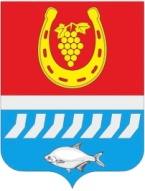 Отдел образования Администрации Цимлянского района